2022年度おきなわ県民カレッジ宮古地区広域サービス学習第4回写真「石橋の歴史と後世に残したい島尻入江橋」実施日：2022年10月29日(土)講師：技術士・農学博士　来間　玄次氏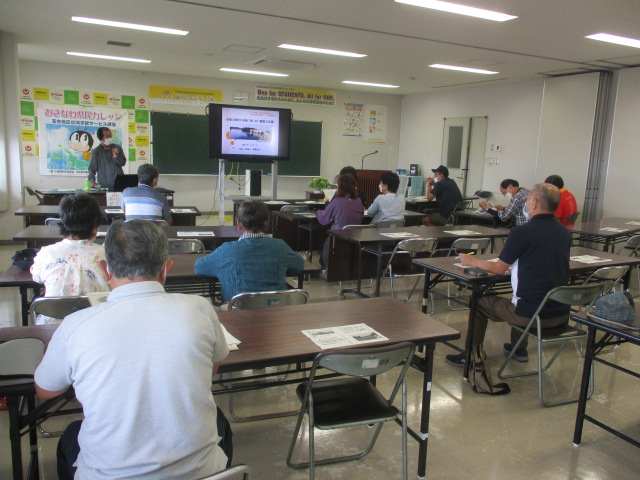 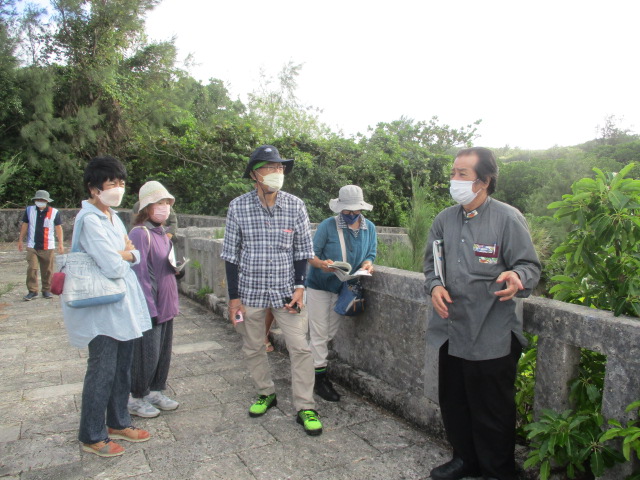 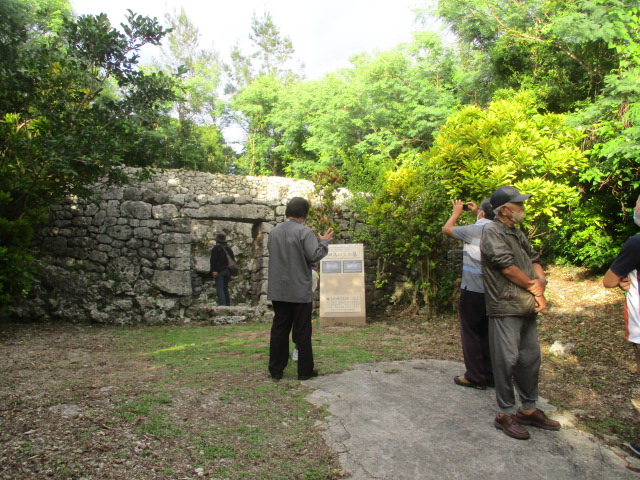 来間講師による講座　　　　　　　　　　　　　　島尻橋の説明　　　　　　　　　　　　　　　　　四島之主の墓の視察